áreas Ontem, em videoconferência, realizamos juntos parte desta atividade. Foi muito produtivo! Mas, como não foi possível terminar, hoje, vocês deverão rever o que já foi feito, verificar se precisa corrigir algo e terminar a atividade.Atenção que para calcular a área das figuras na última atividade você deverá utilizar as fórmulas:Área do paralelogramo = base x altura ou A = b x hÁrea do triângulo = base x altura   ou    A =                                           2Encontre a área de cada figura. Considere que cada quadradinho tem 1cm².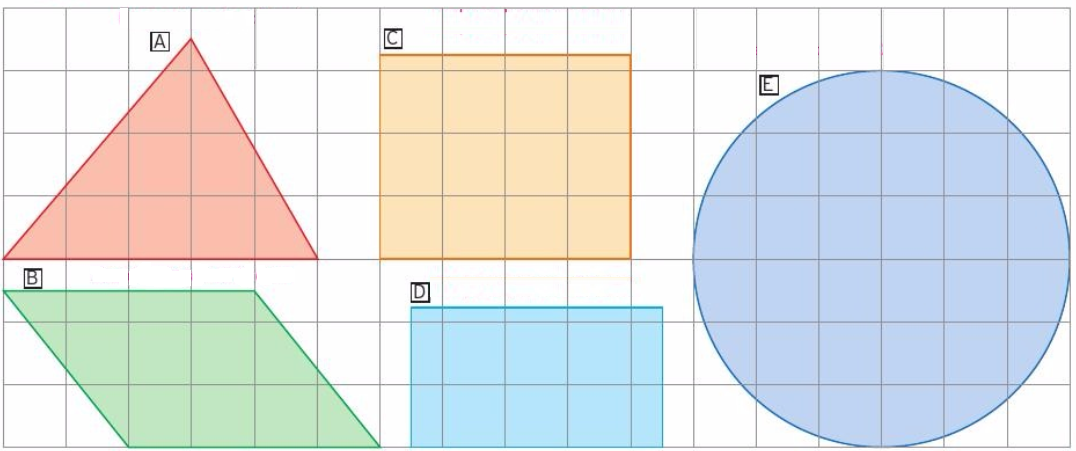 Espaço para as resoluções:A =                                                                                B =C =                                                                                D =E =Observe a imagem. O que é possível concluir sobre a área do paralelogramo?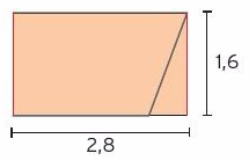 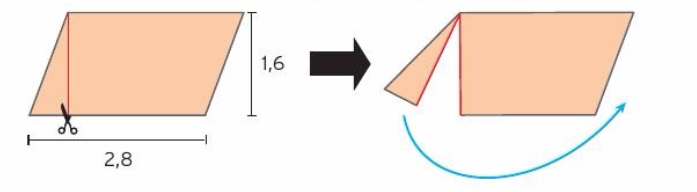 Observe a imagem. O que é possível concluir sobre a área do triângulo?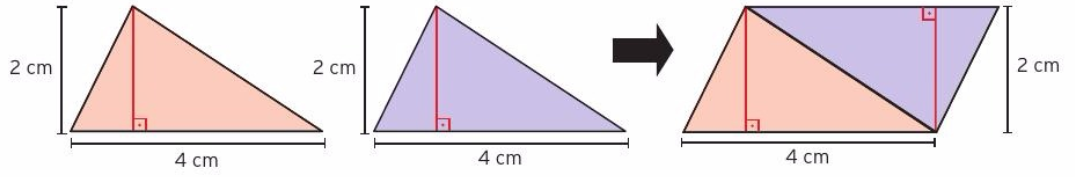 Atividades: 1. Calcule a área de cada uma das figuras: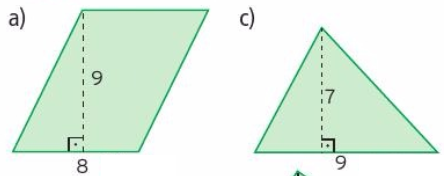 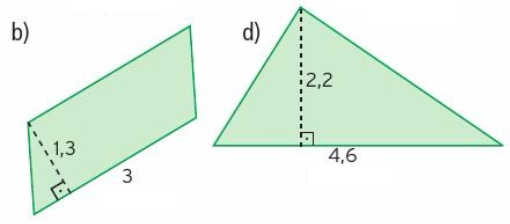 Espaço para as resoluções:Respostas:a: b:c: d: